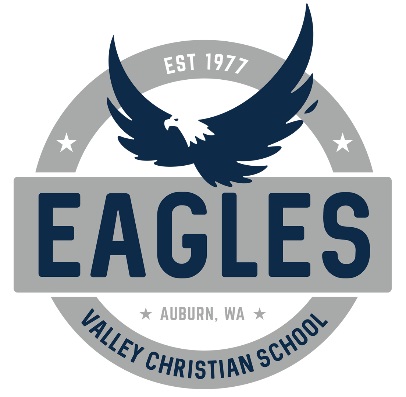 VALLEY CHRISTIAN SCHOOLEARLY LEARNINGTUITION & FEES SCHEDULE2018-2019NEW STUDENT APPLICATION FEE: This one-time NON-REFUNDABLE and NON-TRANSFERABLE fee accompanies each student application form.CONTINUOUS ENROLLMENT PAYMENT:  This non-refundable, annual payment guarantees class placement for the following school year. It is billed in February and increases if not paid by April 1. YEARLY TUITION  EXTENDED CARE HOURS OF OPERATION2 year old room 7:30 AM - 5:00 PM  Preschool, and Pre-K, 6:30 AM - 6:00 PMMONTHLY RATE (School and Child Care Rate included)FINANCIAL POLICIESMay be paid in full by August 1st for a 3% discount.May be paid in 10 monthly installments (September-June).10% discount given to families who are active members of New Day Christian Fellowship (Valley Christian School is a ministry of New Day Christian Fellowship).We accept VISA, MasterCard, Discover and American Express cards. A convenience fee is added to the amount charged. Please contact the school office for more information.PAYMENT TERMSInvoices are sent by email on the 1st of the month.Account balances that are paid before the 10th of the month will avoid late fees.Account balances paid after the 11th of the month will be assessed a $15 late fee. A finance charge of 1.5% per month will be charged on past due accounts.If payment is not made by the 20th of the month, a delinquent notice will be sent stating that arrangements for payment must be made with the school office; further delay may jeopardize the child's enrollment.Report cards will be withheld for those students whose tuition is delinquent.Students with delinquent accounts may not re-enroll in school unless past accounts are brought current.You will receive a $250.00 credit on your last tuition payment of the year for each new family you refer (grades K-8) who registers and attends Valley Christian School for the entire year. The office must be informed of any referral at the time of enrollment.SERVICE HOURSParental involvement is extremely important in the lives of children and their success. Each 5 day Pre-Kindergarten through Eighth Grade student’s family is expected to give 15 hours of service per school year (30 hours for those families receiving tuition assistance). Pre-kindergarten family’s are expected to give 10 service hours and preschool 8 hours. Any family not able to fulfill their service hours will need to contribute a check payable to Valley Christian School at a rate of $15.00 per un-served hour, not to exceed $450.00. Any adult member of the family can participate and donate hours toward your commitment: grandparents, aunts, and uncles, etc. Support of the school, staff, teachers, committees, special events, field trips, auction, etc., may count as volunteer hours.      Since Valley Christian School has an obligation to its employees, students are considered enrolled for the entire school year. Tuition is calculated on the basis of the entire year; therefore, no reductions are made for vacations or school holidays. Students enrolling after the school year has begun will have tuition prorated according to the actual number of days enrolled. No deductions will be made in tuition for absence(s) during the school year, regardless of the cause of such absence(s). Any student withdrawing after the 10th of the month is assessed that month’s full tuition.ALL NON-SUFFICIENT FUND (NSF) CHECKS WILL BE ASSESSED A $25.00 CHARGE.GRADE1st CHILD2nd CHILD3rd CHILD4th CHILDToddler Class (24-47 mos)$75$75$50$25Preschool/Pre-Kinder$50$50$50$25GRADE1st CHILD2nd CHILD3rd CHILD4th CHILDPreschool/Pre-K$50 Billed February$50 Billed February$25 Billed February$25 Billed February5 Day PK $100 Billed February$175 if paid after April 1st$100 Billed February$175 if paid after April 1st00GRADE1st CHILD2nd CHILD3rd & 4th CHILDREN5 Day Pre-K (M-F Mornings) 8:45-11:30 $4,800 $4,320$4,0803 Day Pre-Kindergarten (MWF Mornings or Afternoons) $2,480$2,230$2,110Preschool (T,TH Mornings) 8:45-11:30$2,100$1,900$1,780ELCFull Time4 Days3 DaysToddler Class (24-47 mos)$920.00 $820.00$720.00Preschool$960.00$860.00$765.00Pre-K$938.00$838.00$748.00